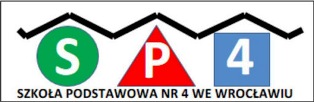 Szkoła Podstawowa nr 4 we Wrocławiu zaprasza uczniów wrocławskich szkół podstawowych (klasy VI – VIII) do udziału w Konkursie Literackim „Daleka planeta”I Cele konkursu:- uczczenie Roku Lema (ustanowionego przez Sejm RP),- umożliwienie rozwijania zdolności literackich oraz wyobraźni uczniów,- zwrócenie uwagi na osiągnięcia w dziedzinie odkrywania kosmosu,- stworzenie młodym ludziom możliwości wypowiedzi na interesujące ich tematy,- integracja środowisk międzyszkolnych.II Tematyka i forma- tekst pisany prozą (opowiadanie, nowela, dziennik, pamiętnik, itp.) wykorzystujący motywy science-fiction, głównie dotyczący kosmicznych podróży, odkrywania nowych planet lub podboju tych znanych już astronomii.- objętość: do 5 stron, czcionka Times New Roman 12, odstępy między wierszami 1.5.- do pracy należy dołączyć następujące dane: imię i nazwisko oraz e-mail autora, wiek, imię 
i nazwisko nauczyciela opiekuna, nazwa, telefon oraz e-mail szkoły, skan lub zdjęcie podpisanej zgody opiekuna do klauzuli dla osób niepełnoletnich.III Terminy nadesłania prac i ogłoszenia wyników:- utwory należy przesłać drogą elektroniczną na adres mailowy organizatora  do 24 maja 2021r. aleks.falecka@gmail.com lub na adres szkoły sekretariat.sp004@wroclawskaedukacja.pl Ogłoszenie wyników oraz przesłanie nagród odbędzie się w połowie czerwca 2021r.  - laureaci zostaną powiadomieni drogą elektroniczną na adres mailowy szkoły oraz adres mailowy autora pracy, informacja o wynikach będzie zamieszczona na stronie internetowej Szkoły Podstawowej nr 4 we Wrocławiu (http://sp4-wroclaw.pl)
-przy ocenie utworów jury będzie brało pod uwagę:związek pracy z tematyką konkursuoryginalność utworu,kompozycję, styl i poprawność językową, ortograficzną i interpunkcyjną.Klauzula RODO w stosunku do uczestników Konkursu Literackiego „Daleka planeta”Informujemy:1.Administratorem danych osobowych uczestnika konkursu w rozumieniu przepisów rozporządzenia Parlamentu Europejskiego i Rady (UE)2016/679 z dnia 27 kwietnia 2016 r. w sprawie ochrony osób fizycznych w związku z przetwarzaniem danych osobowych i w sprawie swobodnego przepływu takich danych oraz uchylenia dyrektywy 95/46/WE (ogólne rozporządzenie o ochronie danych) dalej „RODO”, jest Szkoła Podstawowa nr 4 we Wrocławiu, z siedzibą na ul. Powstańców Śląskich 210-218.2. Dane osobowe osoby biorącej udział w konkursie będą przetwarzane w celu przeprowadzenia         i promocji Konkursu Literackiego „Daleka planeta” , opublikowanie nazwiska uczestnika konkursu w przypadku otrzymania nagrody lub wyróżnienia w konkursie. 3. Podstawą prawną przetwarzania danych osobowych w tej sytuacji jest udzielona zgoda (art.6 ust. 1lit.a RODO); w celu ustalenia lub dochodzenia ewentualnych roszczeń lub obrony przed takimi roszczeniami przez Administratora –podstawą prawną przetwarzania danych jest prawnie uzasadniony interes Administratora ( art.6 ust.1 lit. F RODO)4.Dane osobowe uczestnika konkursu nie będą udostępniane podmiotom trzecim.5.Dane będą przetwarzane do momentu wycofania przez uczestnika konkursu zgody na przetwarzanie danych osobowych lub upływu okresu przedawnienia roszczeń.6.Uczestnikowi konkursu przysługuje prawo dostępu do swoich danych oraz prawo żądania ich sprostowania, usunięcia lub ograniczenia ich przetwarzania lub prawo do wycofania zgody w dowolnym momencie poprzez podany kontakt do Administratora.7.Ponadto uczestnikowi konkursu przysługuje prawo wniesienia skargi do organu nadzorczego zajmującego się ochroną danych osobowych –Prezesa Urzędu Ochrony Danych Osobowych.-----------------------------------------------------------------------------------------------------------------                                    Zgoda opiekuna do klauzuli dla osób niepełnoletnich:Wyrażam zgodę na przetwarzanie danych osobowych (imię i nazwisko ucznia) ............................................................., osoby niepełnoletniej, której jestem prawną opiekunką/ prawnym opiekunem i innych danych zawartych w zgłoszeniu udziału w Konkursie Literackim „Daleka planeta” w celu przeprowadzenia konkursu organizowanego przez  Szkołę Podstawową nr 4 we Wrocławiu z siedzibą we Wrocławiu przy ul. Powstańców Śląskich 210-218.................................................................................................................(imię i nazwisko opiekuna osoby niepełnoletniej, data, miejscowość)